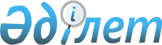 О внесении изменений и дополнений в некоторые нормативные правовые акты Республики Казахстан по вопросам регулирования рынка ценных бумагПостановление Правления Агентства Республики Казахстан по регулированию и развитию финансового рынка от 24 сентября 2021 года № 95. Зарегистрировано в Министерстве юстиции Республики Казахстан 5 октября 2021 года № 24622.
      Примечание ИЗПИ!
      Порядок введения в действие настоящего постановления см. п. 4.
      В соответствии с подпунктом 8) пункта 2 статьи 3, пунктом 2 статьи 19, пунктом 3 статьи 20, пунктом 2 статьи 28, статьей 35, пунктом 1 статьи 36, пунктом 4 статьи 45, статьей 49-1, пунктом 1 статьи 63, пунктом 1 статьи 78, пунктами 5 и 10 статьи 80 Закона Республики Казахстан "О рынке ценных бумаг", пунктом 1 статьи 38 Закона Республики Казахстан "Об инвестиционных и венчурных фондах", подпунктом 17) пункта 2 статьи 5 Закона Республики Казахстан "О пенсионном обеспечении в Республике Казахстан", статьей 12 Закона Республики Казахстан "О государственном регулировании, контроле и надзоре финансового рынка и финансовых организаций" Правление Агентства Республики Казахстан по регулированию и развитию финансового рынка ПОСТАНОВЛЯЕТ:
      1. Утвердить Перечень нормативных правовых актов Республики Казахстан по вопросам регулирования рынка ценных бумаг (далее - Перечень), в которые вносятся изменения и дополнения, согласно приложению к настоящему постановлению.
      2. Департаменту рынка ценных бумаг в установленном законодательством Республики Казахстан порядке обеспечить:
      1) совместно с Юридическим департаментом государственную регистрацию настоящего постановления в Министерстве юстиции Республики Казахстан;
      2) размещение настоящего постановления на официальном интернет-ресурсе Агентства Республики Казахстан по регулированию и развитию финансового рынка после его официального опубликования;
      3) в течение десяти рабочих дней после государственной регистрации настоящего постановления представление в Юридический департамент сведений об исполнении мероприятия, предусмотренного подпунктом 2) настоящего пункта.
      3. Контроль за исполнением настоящего постановления возложить на курирующего заместителя Председателя Агентства Республики Казахстан по регулированию и развитию финансового рынка.
      4. Настоящее постановление вводится в действие по истечении десяти календарных дней после дня его первого официального опубликования, за исключением абзацев одиннадцатого, двенадцатого, тринадцатого, четырнадцатого, пятнадцатого, шестнадцатого, семнадцатого, восемнадцатого, девятнадцатого, двадцатого, двадцать первого, двадцать второго, двадцать третьего, двадцать четвертого, двадцать пятого, двадцать шестого, двадцать седьмого, двадцать восьмого, двадцать девятого, тридцатого, тридцать первого, тридцать второго, тридцать третьего, тридцать четвертого, тридцать пятого, тридцать шестого, тридцать седьмого, тридцать восьмого, тридцать девятого, сорокового, сорок первого, сорок второго, сорок третьего, сорок четвертого пункта 6, абзацев восемнадцатого, девятнадцатого, двадцатого, двадцать первого, двадцать второго, двадцать третьего, двадцать четвертого, двадцать пятого, двадцать шестого, двадцать седьмого, двадцать восьмого, двадцать девятого, тридцатого, тридцать первого, тридцать второго, тридцать третьего, тридцать четвертого, тридцать шестого, тридцать седьмого, тридцать восьмого, тридцать девятого, сорокового, сорок первого, шестьдесят третьего пункта 8 Перечня, которые вводятся в действие с 1 января 2022 года. Перечень нормативных правовых актов Республики Казахстан по вопросам регулирования рынка ценных бумаг, в которые вносятся изменения и дополнения
      1. Внести в постановление Правления Агентства Республики Казахстан по регулированию и надзору финансового рынка и финансовых организаций от 21 августа 2004 года № 259 "Об установлении Правил, условий и методики определения стоимости активов инвестиционного фонда, чистых активов инвестиционного фонда, расчетной стоимости пая паевого инвестиционного фонда и цены выкупа акции акционерного инвестиционного фонда" (зарегистрировано в Реестре государственной регистрации нормативных правовых актов под № 3124) следующие изменения:
      в Правилах, условиях и методике определения стоимости активов инвестиционного фонда, чистых активов инвестиционного фонда, расчетной стоимости пая паевого инвестиционного фонда и цены выкупа акции акционерного инвестиционного фонда, утвержденных указанным постановлением:
      пункт 7 изложить в следующей редакции:
      "7. Финансовый инструмент, составляющий активы инвестиционного фонда и входящий в список фондовой биржи, оценивается по рыночной или индикативной цене в соответствии с методикой оценки ценных бумаг фондовой биржи, в список которой он входит либо по данным информационно-аналитических систем Bloomberg (Блумберг) или Reuters (Рейтер).
      Финансовые инструменты, выпущенные в соответствии с законодательством иностранных государств, оцениваются на конец рабочего дня по цене закрытия торгового дня, за который производится оценка, по данным информационно-аналитических систем Bloomberg (Блумберг) или Reuters (Рейтер).
      Справедливая стоимость долговых ценных бумаг, оценка которых не предусмотрена методикой оценки ценных бумаг фондовой биржи и Правилами, определяется посредством учета по амортизированной стоимости еженедельно на конец первого рабочего дня текущей недели.";
      пункт 7-6 изложить в следующей редакции:
      "7-6. Стоимость неликвидных акций определяется по балансовой стоимости. При этом акция признается неликвидной, если на дату переоценки активов инвестиционного фонда, данная ценная бумага не входила в список ценных бумаг первого класса ликвидности, определенный в соответствии с Методикой определения показателей ликвидности ценных бумаг фондовой биржи.
      Для целей Правил под балансовой стоимостью простых акций и балансовой стоимостью привилегированных акций понимается стоимость простых акций и стоимость привилегированных акций, соответственно, определяемые на основании финансовой отчетности эмитента, публикуемой в соответствии с требованиями статьи 102 Закона Республики Казахстан "О рынке ценных бумаг" и постановления Правления Национального Банка Республики Казахстан от 27 августа 2018 года № 189 "Об утверждении Правил раскрытия эмитентом информации, Требований к содержанию информации, подлежащей раскрытию эмитентом, а также сроков раскрытия эмитентом информации на интернет-ресурсе депозитария финансовой отчетности", зарегистрированного в Реестре государственной регистрации нормативных правовых актов под № 17579.
      Паи, которые были исключены из списка фондовой биржи по причинам, не связанным с ухудшением финансового состояния эмитента, оцениваются по стоимости чистых активов.".
      2. Внести в постановление Правления Национального Банка Республики Казахстан от 24 февраля 2012 года № 88 "Об утверждении Правил исполнения представителем держателей облигаций своих функций и обязанностей, досрочного прекращения его полномочий, а также требований к содержанию договора о представлении интересов держателей облигаций, заключаемого между эмитентом и представителем держателей облигаций, и сроков предоставления информации в уполномоченный орган по регулированию, контролю и надзору финансового рынка и финансовых организаций" (зарегистрировано в Реестре государственной регистрации нормативных правовых актов под № 7568) следующее изменение:
      в Правилах исполнения представителем держателей облигаций своих функций и обязанностей, досрочного прекращения его полномочий, а также требованиях к содержанию договора о представлении интересов держателей облигаций, заключаемого между эмитентом и представителем держателей облигаций, и сроках предоставления информации в уполномоченный орган по регулированию, контролю и надзору финансового рынка и финансовых организаций, утвержденных указанным постановлением:
      пункт 1-1 изложить в следующей редакции: 
      "1-1. Представитель информирует уполномоченный орган и держателей облигаций о своих действиях в соответствии с подпунктами 1), 1-1), 2), 3), 3-1) и 4) пункта 1 статьи 20 Закона и о результатах таких действий:
      1) ежеквартально, не позднее последнего календарного дня второго месяца, следующего за отчетным кварталом – в отношении эмитентов, чьи ценные бумаги не обращаются на площадке фондовой биржи, функционирующей на территории иностранного государства;
      2) не позднее последнего календарного дня месяца, следующего за месяцем, в котором представителем получена информация от эмитента, предусмотренная абзацем третьим подпункта 1) пункта 10 Правил – в отношении эмитентов, чьи ценные бумаги включены в список фондовой биржи, функционирующей на территории Республики Казахстан и обращаются на площадке фондовой биржи, функционирующей на территории иностранного государства.
      Информация об исполнении представителем своих функций и обязанностей, представляемая уполномоченному органу и держателям облигаций в отношении эмитента, чьи ценные бумаги не обращаются на фондовой бирже, содержит финансовую отчетность эмитента за отчетный квартал.
      Эмитент, имеющий дочернюю организацию, представляет представителю неконсолидированную финансовую отчетность в случае отсутствия консолидированной финансовой отчетности.
      Эмитент, являющийся банком второго уровня, представляет представителю отчет об остатках на балансовых и внебалансовых счетах банков второго уровня, составленный по форме согласно приложению 2 к постановлению Правления Национального Банка Республики Казахстан от 21 апреля 2020 года № 54 "Об утверждении перечня, форм, сроков представления отчетности банками второго уровня и Правил ее представления", зарегистрированному в Реестре государственной регистрации нормативных правовых актов под № 20474.
      Эмитент, чьи ценные бумаги включены в список фондовой биржи, функционирующей на территории Республики Казахстан, и обращаются на площадке фондовой биржи, функционирующей на территории иностранного государства, представляет представителю финансовую отчетность за отчетный квартал (в случае наличия у данного эмитента дочерней организации – консолидированную финансовую отчетность) в сроки, установленные внутренними документами фондовой биржи, функционирующей на территории Республики Казахстан, в список которой включены ценные бумаги эмитента.".
      3. Внести в постановление Правления Национального Банка Республики Казахстан от 27 августа 2013 года № 214 "Об утверждении Правил формирования системы управления рисками и внутреннего контроля для организаций, осуществляющих брокерскую и дилерскую деятельность на рынке ценных бумаг, деятельность по управлению инвестиционным портфелем" (зарегистрировано в Реестре государственной регистрации нормативных правовых актов под № 8796) следующее изменение:
      в Правилах формирования системы управления рисками и внутреннего контроля для организаций, осуществляющих брокерскую и дилерскую деятельность на рынке ценных бумаг, деятельность по управлению инвестиционным портфелем, утвержденных указанным постановлением:
      приложение 5 изложить в редакции согласно приложению к Перечню нормативных правовых актов Республики Казахстан по вопросам регулирования рынка ценных бумаг, в которые вносятся изменения и дополнения.
      4. Внести в постановление Правления Национального Банка Республики Казахстан от 03 февраля 2014 года № 9 "Об утверждении Правил осуществления брокерской и (или) дилерской деятельности на рынке ценных бумаг, порядка проведения брокером и (или) дилером банковских операций" (зарегистрировано в Реестре государственной регистрации нормативных правовых актов под № 9249) следующие изменения:
      в Правилах осуществления брокерской и (или) дилерской деятельности на рынке ценных бумаг, порядке проведения брокером и (или) дилером банковских операций, утвержденных указанным постановлением:
      пункт 40 изложить в следующей редакции:
      "40. Брокер и (или) дилер не принимает к исполнению клиентский заказ:
      1) при наличии противоречия содержания клиентского заказа законодательству Республики Казахстан о рынке ценных бумаг и брокерскому договору;
      2) если ценные бумаги, в отношении которых представлен клиентский заказ, обременены;
      3) при визуальном несоответствии образца подписи на клиентском заказе (на бумажном носителе) подписям, указанным в нотариально засвидетельствованном документе с образцами подписей (в том числе представителей юридического лица, обладающих правом подписывать клиентские заказы), или документе, удостоверяющем личность физического лица (в том числе его представителя), если клиентский заказ не был подписан клиентом в присутствии ответственного работника брокера и (или) дилера;
      4) в случае невозможности идентификации клиента в соответствии с Правилами, условиями и порядком, определенными брокерским договором и внутренними документами брокера и (или) дилера, при подаче клиентского заказа средствами телефонной связи;
      5) в случаях, предусмотренных брокерским договором и внутренними документами брокера и (или) дилера.
      Основание для отказа в принятии клиентского заказа брокером и (или) дилером, установленное подпунктом 3) настоящего пункта, не распространяется на клиентские заказы, поданные в форме электронного документа или иной электронно-цифровой форме, в том числе с использованием систем SWIFT (Свифт), Bloomberg (Блумберг), Reuters (Рейтер)."; 
      пункт 69 изложить в следующей редакции:
      "69. Брокер и (или) дилер, заключая сделки на международных (иностранных) рынках, обеспечивает хранение документов об исполнении заключенной сделки. Если документы о заключении сделки сохраняются в системе внутреннего учета брокера в электронном виде, хранение документов на бумажном носителе не требуется.
      Если информация по историческим рыночным котировкам доступна в информационно-аналитических системах Bloomberg (Блумберг) или Reuters (Рейтер) хранение параметров рыночных котировок по приобретаемым и (или) реализуемым ценным бумагам на дату и время заключения сделки не требуется.".
      5. Утратил силу постановлением Правления Агентства РК по регулированию и развитию финансового рынка от 26.06.2023 № 58 (вводится в действие с 01.07.2023).


      6. Внести в постановление Правления Национального Банка Республики Казахстан от 22 октября 2014 года № 210 "Об утверждении Правил регистрации сделок с эмиссионными ценными бумагами, уступки прав требования по обязательствам эмитентов по эмиссионным ценным бумагам в системе учета центрального депозитария, предоставления выписки с лицевого счета зарегистрированного лица в системе учета центрального депозитария и (или) в системе учета номинального держания и предоставления номинальным держателем информации о клиентах, ценные бумаги которых находятся в его номинальном держании, по требованию центрального депозитария и эмитента" (зарегистрировано в Реестре государственной регистрации нормативных правовых актов под № 9876) следующие изменения и дополнения:
      в Правилах регистрации сделок с эмиссионными ценными бумагами, уступки прав требования по обязательствам эмитентов по эмиссионным ценным бумагам в системе учета центрального депозитария, предоставления выписки с лицевого счета зарегистрированного лица в системе учета центрального депозитария и (или) в системе учета номинального держания и предоставления номинальным держателем информации о клиентах, ценные бумаги которых находятся в его номинальном держании, по требованию центрального депозитария и эмитента, утвержденных указанным постановлением:
      пункт 2 изложить в следующей редакции:
      "2. Номинальный держатель после заключения договора о номинальном держании с клиентом открывает клиенту в системе учета номинального держания лицевой счет и обращается в центральный депозитарий за присвоением уникального кода данному клиенту, а также открывает субсчет клиента в системе учета центрального депозитария и (или) иностранной расчетной организации, если это предусмотрено договором, заключенным между номинальным держателем и его клиентом.
      Открытие анонимных лицевых счетов и субсчетов, а также лицевых счетов и субсчетов на вымышленные имена не допускается, за исключением случаев, предусмотренных подпунктом 5) пункта 18 Правил осуществления деятельности центрального депозитария, утвержденных постановлением Правления Национального Банка Республики Казахстан от 29 ноября 2018 года № 307, зарегистрированным в Реестре государственной регистрации нормативных правовых актов под № 17920 (далее – Правила № 307).
      Для целей настоящих Правил под иностранной расчетной организацией понимается:
      банк-нерезидент Республики Казахстан, имеющий долгосрочную кредитную рейтинговую оценку не ниже "ВВВ-" по международной шкале агентства Standard & Poor's (Стандарт энд Пурс) или рейтинговую оценку аналогичного уровня рейтинговых агентств Moody's Investors Service (Мудис Инвесторс Сервис) и Fitch (Фич);
      иностранная организация, осуществляющая функции, аналогичные функциям номинального держателя, установленным пунктом 1 статьи 59 Закона о рынке ценных бумаг, имеющая долгосрочную кредитную рейтинговую оценку не ниже "ВВВ" по международной шкале агентства Standard & Poor's (Стандарт энд Пурс) или рейтинговую оценку аналогичного уровня рейтинговых агентств Moody's Investors Service (Мудис Инвесторс Сервис) и Fitch (Фич); 
      организация-нерезидент Республики Казахстан, являющаяся членом Международной ассоциации по вопросам обслуживания ценных бумаг (International Securities Services Association) (Интернэшнл Секьюритис Сервисес Ассоциэйшн);
      иностранные расчетные организации, указанные в пункте 8 Правил осуществления брокерской и (или) дилерской деятельности на рынке ценных бумаг, порядка проведения брокером и (или) дилером банковских операций, утвержденных постановлением Правления Национального Банка Республики Казахстан от 3 февраля 2014 года № 9, зарегистрированным в Реестре государственной регистрации нормативных правовых актов под № 9249.";
      пункт 5 изложить в следующей редакции:
      "5. Лицевому счету присваивается номинальным держателем индивидуальный номер. Лицевой счет клиента в системе учета номинального держания содержит следующие сведения о (об):
      1) зарегистрированном лице (фамилия, имя, отчество (при его наличии) или наименование держателя ценных бумаг, признаки резидентства клиента, сведения о гражданстве физического лица, сектор экономики (в соответствии с Правилами применения кодов секторов экономики и назначения платежей, утвержденными постановлением Правления Национального Банка Республики Казахстан от 31 августа 2016 года № 203, зарегистрированным в Реестре государственной регистрации нормативных правовых актов под № 14365), сведения о документе, подтверждающем регистрацию юридического лица или сведения о документе, удостоверяющем личность физического лица, индивидуальный идентификационный номер (далее – ИИН) физического лица или бизнес-идентификационный номер (далее – БИН) юридического лица (при наличии), почтовый и юридический адреса, банковские реквизиты (в том числе банковские реквизиты, предназначенные для перечисления вознаграждения и сумм в погашение по ценным бумагам, и банковские реквизиты, предназначенные для осуществления расчетов по сделкам с ценными бумагами), сведения о налоговых льготах и информация, необходимая центральному депозитарию и (или) номинальному держателю в соответствии со сводом правил или внутренним документом номинального держателя для открытия субсчета и (или) лицевого счета, соответственно);
      2) количестве, виде и идентификационном номере ценных бумаг, зарегистрированных на данном лицевом счете (субсчете);
      3) количестве и идентификаторе прав требования по обязательствам эмитента по эмиссионным ценным бумагам;
      4) количестве обремененных ценных бумаг (прав требования по обязательствам эмитента по эмиссионным ценным бумагам);
      5) лицах, в пользу которых осуществлено обременение ценных бумаг (прав требования по обязательствам эмитента по эмиссионным ценным бумагам);
      6) количестве блокированных ценных бумаг (прав требования по обязательствам эмитента по эмиссионным ценным бумагам);
      7) количестве ценных бумаг, являющихся предметом операции "репо";
      8) сделках, зарегистрированных по данному лицевому счету, и операциях, отраженных в системе учета номинального держания:
      вид сделки (операции);
      дата и время ее регистрации;
      основание проведения сделки (операции);
      номера лицевых счетов, участвовавших в операции;
      количество, вид, идентификационный номер ценных бумаг (количество и идентификатор прав требования по обязательствам эмитента по эмиссионным ценным бумагам), в отношении которых зарегистрирована сделка;
      9) сведения, необходимые для определенных видов операций (сделок).
      Субсчет клиента депонента в центральном депозитарии, помимо сведений, указанных в подпунктах 2), 3), 4), 5), 6), 7), 8) и 9) настоящего пункта, содержит сведения об уникальном коде данного клиента депонента, присвоенном центральным депозитарием в соответствии с пунктами 37-1 и 37-2 Правил № 307, а также содержит дополнительные сведения в случае их предоставления в центральный депозитарий.";
      пункт 16 изложить в следующей редакции:
      "16. Номинальный держатель в порядке, установленном сводом правил центрального депозитария, ежедневно не позднее 16:00 часов по времени города Нур-Султана рабочего дня, следующего за отчетным днем, осуществляет предоставление следующих электронных данных по субсчету депонента, открытому в системе учета центрального депозитария и предназначенному для агрегированного учета финансовых инструментов, принадлежащих его клиентам, об:
      остатках финансовых инструментов, числящихся на данном субсчете на начало и конец отчетного дня;
      операциях с финансовыми инструментами, зарегистрированных по лицевым счетам клиентов номинального держателя, совершенных по данному субсчету в течение отчетного дня.
      Требование части первой настоящего пункта не распространяется на депонентов, не имеющих на дату предоставления сведений в системе учета центрального депозитария субсчета депонента, предназначенного для агрегированного учета финансовых инструментов, принадлежащих его клиентам.";
      пункт 22 изложить в следующей редакции:
      "22. При проведении операции между клиентами одного номинального держателя регистрация перехода прав по ценным бумагам осуществляется номинальным держателем и отражается в системе учета центрального депозитария. Номинальный держатель направляет соответствующий приказ по субсчету клиента в системе учета центрального депозитария в день проведения операции по лицевым счетам в системе учета номинального держания. Операции между клиентами одного номинального держателя в системе учета центрального депозитария отражаются днем проведения операции в системе номинального держания. Номинальный держатель направляет отчет клиенту об исполнении его приказа не позднее следующего рабочего дня после получения подтверждения от центрального депозитария о проведенной операции.
      Требования, указанные в части первой настоящего пункта, не применяются в случаях проведения операций по субсчету депонента, открытому в системе учета центрального депозитария и предназначенному для агрегированного учета финансовых инструментов, принадлежащих его клиентам.
      В случаях проведения операций по субсчету депонента, предназначенному для агрегированного учета финансовых инструментов, принадлежащих его клиентам, регистрация перехода прав по ценным бумагам осуществляется депонентом, которым направляется отчет клиенту об исполнении его приказа не позднее следующего рабочего дня после проведения операции.
      Отчет об исполнении приказа направляется клиенту по почте либо выдается на руки клиенту или его законному представителю, либо составляется и выдается в форме электронного документа с использованием информационных систем номинального держателя.
      Отчет об исполнении приказа клиенту депонента направляется центральным депозитарием в форме электронного документа с использованием информационных систем в порядке и на условиях, предусмотренных внутренними документами центрального депозитария, в день подтверждения центральным депозитарием проведенной операции.
      Отчет об исполнении приказа клиенту организации, осуществляющей брокерскую и дилерскую деятельность с правом ведения счетов клиентов в качестве номинального держателя, направляется кастодианом по иностранным ценным бумагам, хранение и учет которых осуществляет данный кастодиан, в форме электронного документа с использованием информационных систем в порядке и на условиях, предусмотренных внутренними документами кастодиана, в день регистрации кастодианом проведенной операции.
      При проведении операции между клиентами разных номинальных держателей регистрация перехода прав по ценным бумагам осуществляется по их лицевым счетам в центральном депозитарии с последующим отражением в системе учета номинальных держателей. Номинальные держатели направляют приказы о регистрации сделки по субсчетам своих клиентов в системе учета центрального депозитария в день регистрации соответствующего приказа клиента в системе номинального держания.
      В день получения подтверждения от центрального депозитария о проведении операции по лицевым счетам номинальный держатель отражает данную операцию в системе учета номинального держания.
      При проведении операции на неорганизованном рынке ценных бумаг между клиентом центрального депозитария и клиентом номинального держателя регистрацию перехода прав по ценным бумагам осуществляет центральный депозитарий на основании встречных приказов участников сделки по лицевым счетам клиента центрального депозитария и номинального держателя.
      Регистрация изменения или прекращения прав по ценным бумагам по решению суда осуществляется номинальным держателем на основании полученного номинальным держателем решения суда, вступившего в законную силу, оформленного в соответствии со статьей 226 Гражданского процессуального кодекса Республики Казахстан (далее - Гражданский процессуальный кодекс), и отражается в системе учета центрального депозитария. Изменение или прекращение прав по ценным бумагам по решению суда, зарегистрированное номинальным держателем, отражается в системе учета центрального депозитария в день проведения операции по лицевому счету в системе учета номинального держания.
      Регистрация изменения или прекращения прав по ценным бумагам по решению суда осуществляется центральным депозитарием на основании полученного центральным депозитарием решения суда, вступившего в законную силу, оформленного в соответствии со статьей 226 Гражданского процессуального кодекса, и отражается в системе учета номинального держателя. Изменение или прекращение прав по ценным бумагам по решению суда, зарегистрированное центральным депозитарием, отражается в системе учета номинального держания в день проведения операции по лицевому счету в системе учета центрального депозитария."; 
      дополнить пунктом 22-1 следующего содержания:
      "22-1. Учет пенсионных активов в системе учета кастодиана осуществляется в соответствии с Правилами осуществления учета и оценки пенсионных активов, утвержденными постановлением Правления Национального Банка Республики Казахстан от 26 февраля 2014 года № 24, зарегистрированным в Реестре государственной регистрации нормативных правовых актов под № 9274."; 
      пункт 26-1 исключить;
      пункт 29 изложить в следующей редакции:
      "29. Операция по изменению сведений о держателе, содержащихся в лицевом счете, проводится номинальным держателем на основании приказа указанного лица на изменение сведений о нем и документов, подтверждающих эти изменения, перечень которых устанавливается внутренними документами номинального держателя.
      В случае перевода денег клиентов номинального держателя, предназначенных для осуществления расчетов по сделкам с ценными бумагами, с корреспондентского счета номинального держателя, открытого в Национальном Банке Республики Казахстан на его корреспондентский счет, открытый в центральном депозитарии, операция по изменению сведений о держателе в части изменения банковских реквизитов держателей ценных бумаг, предназначенных для осуществления расчетов по сделкам с ценными бумагами, осуществляется на основании приказа данного номинального держателя.
      Операция по изменению сведений о паевом инвестиционном фонде, содержащихся в лицевом счете, проводится номинальным держателем на основании приказа управляющей компании данного фонда на изменение сведений о фонде и документов, подтверждающих эти изменения, перечень которых устанавливается внутренним документом номинального держателя
      Требования частей первой и третьей настоящего пункта не распространяются на случаи актуализации данных о клиентах центральным депозитарием, проводимой в рамках сверки данных о клиентах, содержащихся в системе учета центрального депозитария, с данными о таких клиентах, содержащихся в информации, представленной ЦОИД, кредитным бюро с государственным участием или полученной из государственных баз данных.";
      пункт 33-1 изложить в следующей редакции:
      "33-1. В случае реорганизации номинального держателя (номинальных держателей) в форме разделения или слияния юридическое лицо, возникшее в результате такой реорганизации и переоформившее лицензию реорганизованного номинального держателя (реорганизованных номинальных держателей) в порядке, установленном пунктами 1 и 5 статьи 34 Закона Республики Казахстан "О разрешениях и уведомлениях", осуществляет подачу приказа центральному депозитарию на совершение операций, указанных в пункте 37 Правил № 307, в течение 30 (тридцати) календарных дней со дня получения от уполномоченного органа переоформленной лицензии.";
      дополнить пунктом 44-7 следующего содержания:
      "44-7. Если участник операции "репо" приобрел на организованном рынке ценных бумаг в рамках операции "репо", осуществляемой автоматическим способом, ценные бумаги, в отношении которых он является эмитентом, допускается учет данных ценных бумаг на его лицевом счете (субсчете) держателя ценных бумаг."; 
      пункт 52 изложить в следующей редакции:
      "52. Центральный депозитарий не позднее дня, следующего за днем получения запроса от уполномоченного органа или эмитента, направляет запросы депонентам, у которых для учета ценных бумаг (прав требования по обязательствам эмитента по эмиссионным ценным бумагам) открыты лицевые счета лицам, являющимся нерезидентами Республики Казахстан, или организации, осуществляющей регистрацию сделок с ценными бумагами на территории Международного финансового центра "Астана".
      Если финансовые инструменты зарегистрированы на момент составления списка на разделе клиринговой организации (центрального контрагента) субсчета держателя и данный держатель одновременно является эмитентом данных финансовых инструментов, центральный депозитарий направляет клиринговой организации запрос на раскрытие информации о контрагенте по сделке автоматического "репо" с участием центрального контрагента.
      Информация о количестве ценных бумаг (о правах требования по обязательствам эмитента по эмиссионным ценным бумагам), находящихся в номинальном держании и принадлежащих собственникам, представляется запросившему лицу на основании сведений, имеющихся в системе учета центрального депозитария, а также сведений, полученных центральным депозитарием от номинальных держателей.".
      7. Внести в постановление Правления Национального Банка Республики Казахстан от 29 октября 2018 года № 249 "Об утверждении Правил осуществления деятельности по ведению системы реестра держателей ценных бумаг" (зарегистрировано в Реестре государственной регистрации нормативных правовых актов под № 17803) следующие изменения и дополнения:
      в Правилах осуществления деятельности по ведению системы реестра держателей ценных бумаг, утвержденных указанным постановлением:
      пункт 2 изложить в следующей редакции:
      "2. Для целей Правил используются следующие понятия:
      1) лицевой счет эмитента, открытый для учета эмиссионных ценных бумаг, срок обращения которых истек - лицевой счет, открытый эмитенту в системе реестров для учета эмиссионных ценных бумаг, срок обращения которых истек и эмитентом не исполнены обязательства по их погашению, списанных с лицевых счетов держателей этих ценных бумаг;
      2) аутентификация - подтверждение личности клиента, подлинности и правильности составления электронного документа путем использования процедуры безопасности;
      3) реестр держателей ценных бумаг - совокупность сведений о держателях ценных бумаг на определенную дату, позволяющих идентифицировать этих держателей, а также вид и количество принадлежащих им ценных бумаг (прав требования по обязательствам эмитента по эмиссионным ценным бумагам);
      4) лицевой счет держателя ценных бумаг - лицевой счет, открытый в системе реестров зарегистрированному лицу, являющемуся собственником ценных бумаг (прав требования по обязательствам эмитента по эмиссионным ценным бумагам) и (или) по которому осуществляется регистрация сделок и учет прав по эмиссионным ценным бумагам;
      5) биометрическая идентификация – процедура установления личности клиента с целью однозначного подтверждения его прав на получение электронных услуг на основе его физиологических и биологических особенностей с учетом требований Закона Республики Казахстан "О персональных данных и их защите";
      6) одноразовый пароль - пароль, действительный только для одного сеанса аутентификации субъектов получения услуг в электронной форме;
      7) динамическая идентификация клиента - процедура установления подлинности клиента с целью однозначного подтверждения его прав на получение услуг путем использования одноразового (единовременного) или многоразового кода;
      8) депонент - клиент центрального депозитария, осуществляющий функции, определенные пунктом 1 статьи 59 Закона о рынке ценных бумаг;
      9) лицевой счет эмитента для учета объявленных ценных бумаг - лицевой счет, открытый в системе реестров эмитенту, по которому осуществляется учет не размещенных эмиссионных ценных бумаг;
      10) реестр участников товарищества с ограниченной ответственностью - совокупность сведений об участниках товарищества с ограниченной ответственностью на определенную дату;
      11) реестр держателей паев паевого инвестиционного фонда - совокупность сведений о держателях паев паевого инвестиционного фонда на определенную дату, позволяющих идентифицировать этих держателей, а также вид и количество принадлежащих им паев;
      12) исламские ценные бумаги - исламские арендные сертификаты и исламские сертификаты участия;
      13) лицевой счет общего представителя - лицевой счет, открытый в системе реестров общему представителю участников общей собственности, по которому осуществляется учет ценных бумаг (прав требования по обязательствам эмитента по эмиссионным ценным бумагам), принадлежащих на праве собственности нескольким лицам;
      14) пароль - уникальная последовательность электронных цифровых символов, создаваемая программно-аппаратными средствами по запросу клиента и предназначенная для многоразового использования в течение определенного периода времени при предоставлении доступа клиенту к электронным услугам центрального депозитария;
      15) операция в системе реестров - совокупность действий, результатом которых является внесение данных в систему реестров или их изменение и (или) подготовка и предоставление информации из системы реестров;
      16) уполномоченный орган - уполномоченный орган по регулированию, контролю и надзору финансового рынка и финансовых организаций;
      17) лицевой счет эмитента для учета размещенных эмиссионных ценных бумаг, невостребованных их держателями - лицевой счет, открытый эмитенту в системе реестров для учета размещенных эмиссионных ценных бумаг, оплаченных держателем (держателями), но не зачисленных на его (их) лицевой (лицевые) счет (счета) в связи с непредставлением держателем (держателями) соответствующего (соответствующих) приказа (приказов);
      18) электронные услуги - услуги, предоставляемые клиенту через мобильное приложение или личный кабинет, по осуществлению операций по лицевому счету и (или) информационных операций, а также услуги, предоставляемые центральным депозитарием в соответствии со сводом правил центрального депозитария;
      19) лицевой счет эмитента для учета выкупленных ценных бумаг - лицевой счет, открытый в системе реестров эмитенту, по которому осуществляется учет эмиссионных ценных бумаг, выкупленных эмитентом на вторичном рынке ценных бумаг, а также зачисленных на этот счет в соответствии с пунктами 53 и 54 Правил;
      20) лицевой счет эмитента для учета выкупленных прав требования по обязательствам эмитента по эмиссионным ценным бумагам - лицевой счет, открытый эмитенту в системе реестров для учета выкупленных эмитентом на вторичном рынке ценных бумаг прав требования по его обязательствам по эмиссионным ценным бумагам, срок обращения которых истек, и эмитентом не исполнены обязательства по их погашению;
      21) права требования по обязательствам эмитента по эмиссионным ценным бумагам - права требования по обязательствам эмитента по эмиссионным ценным бумагам, срок обращения которых истек, и эмитентом не исполнены обязательства по их погашению.";
      пункт 4-1 изложить в следующей редакции:
      "4.1. Центральный депозитарий в порядке, определенном ЦОИД, кредитным бюро с государственным участием или уполномоченными государственными органами, осуществляющими формирование государственных баз данных, осуществляет в сроки, определенные внутренними правилами центрального депозитария, сверку данных о своих клиентах, содержащихся в системе учета центрального депозитария, с информацией о таких клиентах, получаемой центральным депозитарием из вышеуказанных источников.
      При выявлении по итогам данной сверки расхождения в данных о клиенте центральный депозитарий в порядке, предусмотренном его внутренними документами, определяет наличие данных о клиенте, подлежащих актуализации, и вносит соответствующие изменения в свою систему учета, после чего направляет такому клиенту уведомление в случае обновления его данных на основе информации, полученной с использованием услуг ЦОИД, или кредитного бюро с государственным участием или напрямую из государственных баз данных, в порядке, сроки и способом установленными сводом правил центрального депозитария.";
      пункты 12, 13 и 14 изложить в следующей редакции:
      "12. Открытие лицевого счета физическому лицу в системе реестров осуществляется на основании следующих документов:
      1) приказ на открытие лицевого счета;
      2) документ, удостоверяющий личность физического лица, или нотариально засвидетельствованная копия документа, удостоверяющего личность физического лица (в случае представления документов почтовой связью или копия документа, удостоверяющего личность физического лица с приложением копии заявки на приобретение паев паевого инвестиционного фонда (в случае передачи управляющей компанией документов от имени физического лица, подавшего заявку на приобретение паев).
      Подача приказа на открытие лицевого счета физическому лицу осуществляется в бумажном виде или в форме электронного документа с использованием информационных систем в соответствии с законодательством Республики Казахстан об электронном документе и электронной цифровой подписи либо в иной электронно-цифровой форме с использованием динамической и (или) биометрической идентификации клиента.
      13. Открытие лицевого счета юридическому лицу осуществляется на основании следующих документов:
      1) приказ на открытие лицевого счета;
      2) копия справки о государственной регистрации (перерегистрации) юридического лица;
      3) документ, содержащий нотариально засвидетельствованные образцы подписей представителей юридического лица, обладающих правом подписывать документы на проведение операций по лицевым счетам и информационных операций, включающий следующие сведения:
      наименование юридического лица;
      должность, фамилия, имя, отчество (при его наличии) представителя юридического лица, данные документа, удостоверяющего личность;
      указание на то, что образцы подписей, содержащиеся в данном документе, считаются обязательными при осуществлении операций по лицевому счету юридического лица и информационных операций.
      При предоставлении первым руководителем юридического лица приказа на открытие лицевого счета юридического лица в форме электронного документа с использованием информационных систем в соответствии с законодательством Республики Казахстан об электронном документе и электронной цифровой подписи или иной электронно-цифровой форме с использованием динамической идентификации клиента и (или) биометрической идентификации первого руководителя юридического лица, документ, указанный в подпункте 3) настоящего пункта, не предоставляется.
      14. Документы на открытие лицевого счета, указанные в пункте 12 Правил, представляются физическим лицом или его представителем на основании доверенности, оформленной в соответствии с гражданским законодательством Республики Казахстан, либо направляются почтовой связью или в форме электронного документа посредством использования информационных систем в соответствии с законодательством Республики Казахстан об электронном документе и электронной цифровой подписи или иной электронно-цифровой форме с использованием динамической и (или) биометрической идентификации клиента.
      Документы на открытие лицевого счета, указанные в пункте 13 Правил, представляются первым руководителем юридического лица и (или) его представителем на основании доверенности, оформленной в соответствии с гражданским законодательством Республики Казахстан, либо направляются почтовой связью.
      Документы на открытие лицевого счета, указанные в пункте 13 Правил, в форме электронного документа предоставляются посредством использования информационных систем в соответствии с законодательством Республики Казахстан об электронном документе и электронной цифровой подписи, подписанные электронной цифровой подписью первого руководителя юридического лица или иной электронно-цифровой форме с использованием динамической и (или) биометрической идентификации первого руководителя юридического лица.
      В случае открытия лицевого счета лицу, подавшему управляющей компании заявку на приобретение паев, передача центральному депозитарию документов, указанных в пунктах 12 и 13 Правил, осуществляется управляющей компанией, если это предусмотрено правилами паевого инвестиционного фонда.";
      пункты 16 и 17 изложить в следующей редакции:
      "16. Если право собственности на ценные бумаги принадлежит нескольким лицам, лицевой счет в системе реестров открывается на основании приказа на открытие лицевого счета их общего представителя с приложением соглашения всех участников общей собственности о его выборе в бумажном виде или в форме электронного документа с использованием информационных систем в соответствии с законодательством Республики Казахстан об электронном документе и электронной цифровой подписи или иной электронно-цифровой форме с использованием динамической и (или) биометрической идентификации клиента.
      17. Приказ на открытие (закрытие) лицевого счета подписывается физическим лицом или его представителем либо представителем юридического лица, и содержит сведения, предусмотренные сводом правил центрального депозитария.";
      пункт 25 изложить в следующей редакции:
      "25. Документы, поступающие к центральному депозитарию, регистрируются в журналах регистрации входящих документов, учета приказов эмитентов и зарегистрированных лиц, учета доверенностей. После принятия документа (за исключением случаев принятия документов в электронно-цифровой форме с использованием информационных систем) центральный депозитарий по запросу обратившегося лица выдает ему документ, подтверждающий факт приема, с указанием даты (времени) приема и фамилии, имени, отчества (при его наличии) работника центрального депозитария, осуществившего прием и регистрацию документа.";
      пункт 38 изложить в следующей редакции:
      "38. Приказ на списание (зачисление) ценных бумаг (прав требования по обязательствам эмитента по эмиссионным ценным бумагам) с (на) лицевых (лицевые) счетов (счета) зарегистрированных лиц содержит сведения, предусмотренные сводом правил центрального депозитария.
      Приказ на списание (зачисление) ценных бумаг (прав требования по обязательствам эмитента по эмиссионным ценным бумагам) с (на) лицевых (лицевые) счетов (счета) зарегистрированных лиц подписывается лицом, участвующим в сделке, или его представителем, а также центральным депозитарием в случаях, установленных законодательством Республики Казахстан о рынке ценных бумаг. Приказ представляется в бумажном виде, в форме электронного документа с использованием информационных систем в соответствии с законодательством Республики Казахстан об электронном документе и электронной цифровой подписи или иной электронно-цифровой форме с использованием динамической и (или) биометрической идентификации клиента.
      Приказ управляющей компании паевого инвестиционного фонда на списание (зачисление) паев с (на) лицевых (лицевые) счетов (счета) зарегистрированных лиц подписывается ее представителем, а также подписывается руководителем подразделения кастодиана, обеспечивающего учет активов паевого инвестиционного фонда, либо подтверждается кастодианом путем направления им центральному депозитарию своего подтверждения приказа управляющей компании паевого инвестиционного фонда на списание (зачисление) паев с (на) лицевых (лицевые) счетов (счета) зарегистрированных лиц в письменном виде или в форме электронного документа с использованием информационных систем в соответствии с законодательством Республики Казахстан об электронном документе и электронной цифровой подписи или иной электронно-цифровой форме с использованием динамической и (или) биометрической идентификации клиента.
      Форма и содержание приказов, представляемых центральному депозитарию, а также подтверждения кастодиана приказа управляющей компании, определяются сводом правил центрального депозитария.
      Порядок и условия подачи приказов в форме электронного документа или иной электронно-цифровой форме с использованием динамической и (или) биометрической идентификации клиента с учетом процедур безопасности, а также их форматы, порядок предъявления претензий и способы разрешения спорных ситуаций, возникающих при приеме приказов, определяются сводом правил центрального депозитария.";
      пункты 40 и 41 изложить в следующей редакции:
      "40. В случае проведения операции по лицевому счету общего представителя участников общей собственности центральному депозитарию предоставляется согласие всех участников общей собственности на проведение операции в бумажном виде или в форме электронного документа с использованием информационных систем в соответствии с законодательством Республики Казахстан об электронном документе и электронной цифровой подписи или иной электронно-цифровой форме с использованием динамической и (или) биометрической идентификации клиента.
      41. При проведении операции по лицевым счетам центральный депозитарий проверяет содержание приказов участников сделки на соответствие законодательству Республики Казахстан о рынке ценных бумаг, исходя из данных системы реестров, и осуществляет сверку подписей на приказах на их соответствие подписям, указанным в документе, содержащем нотариально засвидетельствованные образцы подписей представителей юридического лица, обладающих правом подписывать документы на регистрацию операций по лицевым счетам и информационных операций, или документе, удостоверяющем личность физического лица (в оригинале или нотариально засвидетельствованной копии), которые являются стороной сделки либо представителями по доверенности.
      При проведении операций по лицевым счетам на основании приказов, распоряжений, поданных в форме электронного документа, центральный депозитарий осуществляет проверку электронных цифровых подписей в соответствии с законодательством Республики Казахстан об электронном документе и электронной цифровой подписи.
      При проведении операций по лицевым счетам на основании приказов, распоряжений, поданных в иной электронно-цифровой форме, центральный депозитарий осуществляет динамическую и (или) биометрическую идентификацию клиента
      При проведении операций по лицевым счетам юридического лица, подписание приказов, распоряжений, подаваемых в форме электронного документа или в иной электронно-цифровой форме, осуществляется первым руководителем юридического лица или лицами, обладающими правом подписывать такие документы на основании сведений, предоставленных центральному депозитарию.";
      пункт 66 изложить в следующей редакции:
      "66. Операция по регистрации перехода прав на заложенные ценные бумаги (права требования по обязательствам эмитента по эмиссионным ценным бумагам) иному лицу в результате уступки прав требования по данным ценным бумагам осуществляется центральным депозитарием на основании следующих документов:
      1) приказ залогодержателя на регистрацию уступки прав требования по ценным бумагам (правам требования по обязательствам эмитента по эмиссионным ценным бумагам);
      2) приказ нового залогодержателя на регистрацию уступки прав требования по ценным бумагам (правам требования по обязательствам эмитента по эмиссионным ценным бумагам);
      3) копия документа, подтверждающего передачу прав требования по заложенным ценным бумагам (прав требования по обязательствам эмитента по эмиссионным ценным бумагам) новому залогодержателю;
      4) согласие залогодателя на переход прав требования по заложенным ценным бумагам (прав требования по обязательствам эмитента по эмиссионным ценным бумагам), предоставленное в бумажном виде или в форме электронного документа с использованием информационных систем в соответствии с законодательством Республики Казахстан об электронном документе и электронной цифровой подписи или иной электронно-цифровой форме с использованием динамической и (или) биометрической идентификации клиента, если наличие такого согласия предусмотрено законодательными актами Республики Казахстан или договором залога.";
      пункт 82 изложить в следующей редакции:
      "82. Проведение информационной операции осуществляется центральным депозитарием на основании письменного приказа или распоряжения эмитента, приказа зарегистрированного лица, кастодиана паевого инвестиционного фонда или запросов государственных органов, в случаях, предусмотренных законодательством Республики Казахстан о рынке ценных бумаг.
      В случаях, предусмотренных сводом правил центрального депозитария, распоряжение эмитента, приказ зарегистрированного лица составляются и передаются в форме электронных документов с использованием информационных систем в соответствии с законодательством Республики Казахстан об электронном документе и электронной цифровой подписи или иной электронно-цифровой форме с использованием динамической и (или) биометрической идентификации клиента.";
      пункт 84 изложить в следующей редакции:
      "84. Составление реестра держателей ценных бумаг или списка акционеров для начисления доходов по ценным бумагам, проведения общего собрания акционеров, подготовки справки о держателях, владеющих десятью и более процентами акций, осуществляется центральным депозитарием на начало даты (00 часов 00 минут), указанной в распоряжении эмитента. В иных случаях составление реестра держателей ценных бумаг, списка акционеров и (или) подготовка иной информации из системы реестров осуществляется центральным депозитарием на основании письменного запроса (документа в электронно-цифровой форме) лиц, обладающих правом на получение такой информации в соответствии с законодательством Республики Казахстан о рынке ценных бумаг, на дату и время, указанные в запросе.
      При составлении реестра держателей ценных бумаг, списка акционеров или выписки с лицевого счета, а также при предоставлении иной информации из системы реестров принимается время того часового пояса, в котором расположен головной офис центрального депозитария.";
      пункт 94 изложить в следующей редакции:
      "94. Выдача реестра держателей ценных бумаг или списка акционеров осуществляется центральным депозитарием в срок не позднее двадцати четырех часов с момента получения от эмитента приказа на выдачу реестра держателей ценных бумаг или списка акционеров при условии, что приказ подается не ранее даты, на которую составляется реестр держателей ценных бумаг или список акционеров.
      Если центральный депозитарий направлял номинальным держателям запросы о раскрытии сведений об их клиентах в соответствии с пунктом 52 Правил регистрации сделок с эмиссионными ценными бумагами, уступки прав требования по обязательствам эмитентов по эмиссионным ценным бумагам в системе учета центрального депозитария, предоставления выписки с лицевого счета зарегистрированного лица в системе учета центрального депозитария и (или) в системе учета номинального держания и предоставления номинальным держателем информации о клиентах, ценные бумаги которых находятся в его номинальном держании, по требованию центрального депозитария и эмитента, утвержденных постановлением Правления Национального Банка Республики Казахстан от 22 октября 2014 года № 210, зарегистрированным в Реестре государственной регистрации нормативных правовых актов под № 9876, выдача реестра держателей ценных бумаг или списка акционеров для проведения общего собрания акционеров или представления иной информации об акционерах, ценные бумаги которых находятся в номинальном держании, осуществляется центральным депозитарием в срок не позднее 15 (пятнадцати) рабочих дней с даты получения приказа эмитента или запроса уполномоченного органа.
      Если в запросе эмитента указана будущая дата формирования списка или реестра или иной информации об акционерах, срок отсчитывается с даты на которую составляется реестр держателей ценных бумаг или список акционеров.";
      дополнить пунктами 99, 100, 101 и 102 следующего содержания:
      "99. Предоставление центральным депозитарием электронных услуг производится в соответствии с процедурами безопасности, установленными сводом правил центрального депозитария и договором, обеспечивающими:
      1) достоверную идентификацию клиента и его право на получение соответствующих электронных услуг;
      2) выявление наличия искажений и (или) изменений в содержании электронных документов, на основании которых клиенту предоставляются электронные услуги;
      3) защиту от несанкционированного доступа к информации, составляющей коммерческую тайну на рынке ценных бумаг, и целостность данной информации;
      4) хранение электронных документов при предоставлении электронных услуг, в том числе подтверждения об отправке и (или) получении сообщений, на основании которых клиенту предоставлены электронные услуги.
      100. Аутентификация клиента производится с использованием электронной цифровой подписи клиента и (или) посредством динамической и (или) биометрической идентификации клиента.
      Для входа в личный кабинет и (или) мобильное приложение клиент использует разрешенные средства аутентификации. 
      При предоставлении электронных услуг клиенту осуществление операций по лицевому счету и информационных операций производится на основании поручения клиента с использованием электронной цифровой подписи клиента и (или) посредством динамической и (или) биометрической идентификации клиента.
      101. Электронные услуги не предоставляются центральным депозитарием в случае невыполнения клиентом процедур безопасности, установленных сводом правил центрального депозитария.
      102. При обнаружении несанкционированного доступа к информации, составляющей коммерческую тайну на рынке ценных бумаг, и персональным данным клиента, их несанкционированного изменения, осуществления несанкционированных торговых операций, операций по лицевому счету и информационных операций, возникающих при предоставлении электронных услуг, центральный депозитарий незамедлительно принимает все необходимые меры для устранения их причин и уведомляет об этом клиента, не позднее следующего рабочего дня после дня их обнаружения.".
      8. Внести в постановление Правления Национального Банка Республики Казахстан от 29 ноября 2018 года № 307 "Об утверждении Правил осуществления деятельности центрального депозитария" (зарегистрировано в Реестре государственной регистрации нормативных правовых актов под № 17920) следующие изменения и дополнения:
      в Правилах осуществления деятельности центрального депозитария, утвержденных указанным постановлением:
      пункт 16 изложить в следующей редакции:
      "16. В системе учета номинального держания центральный депозитарий открывает лицевые счета следующим юридическим лицам:
      1) обладающим лицензией уполномоченного органа на осуществление кастодиальной деятельности на рынке ценных бумаг;
      2) обладающим лицензией уполномоченного органа на осуществление брокерской деятельности на рынке ценных бумаг;
      3) Национальному Банку Республики Казахстан;
      4) обладающим лицензией уполномоченного органа на осуществление дилерской деятельности на рынке ценных бумаг;
      5) осуществляющим дилерскую деятельность без лицензии в соответствии с законами Республики Казахстан;
      6) иностранным депозитариям и кастодианам;
      7) иностранным организациям, обладающим правом на осуществление функций, аналогичных функциям, установленным пунктом 1 статьи 59 Закона о рынке ценных бумаг;
      8) единому оператору в сфере учета государственного имущества, определенному в соответствии с законодательством Республики Казахстан о государственном имуществе;
      9) организации, осуществляющей регистрацию сделок с ценными бумагами на территории Международного финансового центра "Астана";
      9-1) организациям, зарегистрированным на территории Международного финансового центра "Астана" и обладающим правом (лицензией) на осуществление функций, аналогичных функциям, установленным пунктом 1 статьи 59 Закона о рынке ценных бумаг;
      10) клиринговым организациям.
      В системе учета номинального держания центральный депозитарий вышеуказанным юридическим лицам открывает только один лицевой счет номинального держателя.
      Открытие лицевого счета номинального держателя производится после принятия центральным депозитарием мер по надлежащей проверке клиента, предусмотренных Законом Республики Казахстан от 28 августа 2009 года "О противодействии легализации (отмыванию) доходов, полученных преступным путем, и финансированию терроризма" (далее - Закон о противодействии отмыванию доходов).";
      пункт 18 изложить в следующей редакции:
      "18. Для обеспечения раздельного учета финансовых инструментов депонентов и их клиентов на лицевом счете депонента открываются в порядке, определенном сводом правил центрального депозитария, следующие субсчета:
      1) субсчет депонента, предназначенный для учета финансовых инструментов, принадлежащих депоненту;
      2) субсчет депонента для учета выкупленных собственных ценных бумаг, предназначенный для учета финансовых инструментов, выкупленных депонентом на вторичном рынке ценных бумаг;
      3) субсчет депонента для учета объявленных ценных бумаг, предназначенный для учета неразмещенных финансовых инструментов данного депонента;
      4) субсчет депонента, предназначенный для агрегированного учета финансовых инструментов, принадлежащих его клиентам;
      5) субсчет клиента депонента, открываемый по уникальному коду клиента депонента, присвоенному центральным депозитарием в соответствии с пунктами 37-1 и 37-2 Правил, и предназначенный для учета финансовых инструментов, принадлежащих данному клиенту депонента;
      6) субсчет клиента, являющегося номинальным держателем, предназначенный для учета финансовых инструментов, переданных ему в номинальное держание.
      Субсчет клиента, являющегося номинальным держателем, открывается:
      иностранному депозитарию, иностранному кастодиану или иностранной организации, обладающей правом на осуществление функций, аналогичных функциям, установленным пунктом 1 статьи 59 Закона о рынке ценных бумаг, на их лицевом счете для учета финансовых инструментов, принадлежащих их клиентам;
      иностранной организации, обладающей правом на осуществление функций, аналогичных функциям, установленным пунктом 1 статьи 59 Закона о рынке ценных бумаг, являющемуся клиентом депонента;
      номинальному держателю - резиденту Республики Казахстан, являющемуся клиентом кастодиана, для учета финансовых инструментов, выпущенных в соответствии с законодательством иностранных государств;
      организации, осуществляющей регистрацию сделок с ценными бумагами на территории Международного финансового центра "Астана", для учета финансовых инструментов, находящихся в листинге фондовой биржи, функционирующей на территории Международного финансового центра "Астана";
      организации, зарегистрированной на территории Международного финансового центра "Астана" и обладающей правом (лицензией) на осуществление функций, аналогичных функциям, установленным пунктом 1 статьи 59 Закона о рынке ценных бумаг.
      7) субсчет эмитента для учета выкупленных ценных бумаг, предназначенный для учета финансовых инструментов, выкупленных эмитентом на вторичном рынке ценных бумаг;
      8) субсчет эмитента для учета объявленных ценных бумаг, предназначенный для учета неразмещенных финансовых инструментов данного эмитента.";
      пункты 18-1 и 18-2 исключить;
      пункты 19, 20 и 20-1 изложить в следующей редакции:
      "19. При совмещении депонентом центрального депозитария кастодиальной деятельности с брокерской и (или) дилерской деятельностью с правом ведения счетов клиентов в качестве номинального держателя:
      1) субсчета, указанные в подпунктах 4), 5), 6), 7) и 8) пункта 18 Правил, открываются на основании приказа на открытие субсчета, представленного депонентом в соответствии с договором об оказании брокерских услуг с оказанием услуг номинального держания;
      2) субсчета, указанные в подпунктах 5) и 6) пункта 18 Правил, открываются на основании приказа на открытие субсчета, представленного депонентом в соответствии с договором кастодиального обслуживания:
      резидентам Республики Казахстан для учета принадлежащих им финансовых инструментов, переданных на кастодиальное обслуживание;
      номинальным держателям – резидентам Республики Казахстан для учета финансовых инструментов, выпущенных в соответствии с законодательством иностранных государств;
      номинальным держателям – нерезидентам Республики Казахстан.
      20. Порядок открытия и ведения лицевых счетов (субсчетов) клиентов центрального депозитария (клиентов депонентов) в системе учета номинального держания устанавливается статьями 36, 57, 58, 59, 60, 61, 78, 80, 81 и 82 Закона о рынке ценных бумаг, Правилами регистрации сделок с эмиссионными ценными бумагами, уступки прав требования по обязательствам эмитентов по эмиссионным ценным бумагам в системе учета центрального депозитария, предоставления выписки с лицевого счета зарегистрированного лица в системе учета центрального депозитария и (или) в системе учета номинального держания и предоставления номинальным держателем информации о клиентах, ценные бумаги которых находятся в его номинальном держании, по требованию центрального депозитария и эмитента, утвержденными постановлением Правления Национального Банка Республики Казахстан от 22 октября 2014 года № 210, зарегистрированным в Реестре государственной регистрации нормативных правовых актов под № 9876 (далее – Правила № 210), Правилами и сводом правил центрального депозитария.
      20-1. Центральный депозитарий в порядке, определенном ЦОИД, кредитным бюро с государственным участием или операторами из государственных баз данных осуществляет в сроки, определенные внутренними правилами центрального депозитария, сверку данных о своих клиентах, содержащихся в системе учета центрального депозитария, с информацией о таких клиентах, получаемой центральным депозитарием из вышеуказанных источников.
      При выявлении по итогам данной сверки расхождения в данных о клиенте центральный депозитарий в порядке, предусмотренном его внутренними документами, определяет наличие данных о клиенте, подлежащих актуализации, и вносит соответствующие изменения в свою систему учета, после чего направляет такому клиенту уведомление в случае обновления его данных на основе информации, полученной с использованием услуг ЦОИД, или кредитного бюро с государственным участием или напрямую из государственных баз данных, в порядке, сроки и способом установленными сводом правил центрального депозитария.";
      пункт 20-2 исключить;
      пункт 27 изложить в следующей редакции:
      "27. Учет денег клиентов центрального депозитария, клиентов депонентов, а также учет невостребованных денег осуществляется в центральном депозитарии на забалансовых счетах.
      Учет денег депонента и его клиентов ведется центральным депозитарием раздельно путем открытия двух банковских счетов.";
      пункт 28-1 изложить в следующей редакции:
      "28-1. Центральный депозитарий в порядке, установленном сводом правил центрального депозитария, осуществляет ежедневный прием и хранение следующих электронных данных из системы учета номинального держателя по субсчету депонента, предназначенному для агрегированного учета финансовых инструментов, принадлежащих клиентам депонента, об:
      остатках финансовых инструментов, числящихся на данном субсчете на начало и на конец отчетного дня;
      операциях с финансовыми инструментами, зарегистрированных по лицевым счетам клиентов номинального держателя и совершенных по данному субсчету в течение отчетного дня.
      Центральный депозитарий уведомляет уполномоченный орган о фактах непредставления либо нарушения сроков представления, установленных пунктом 16 Правил № 210, номинальным держателем сведений, указанных в части первой настоящего пункта, не позднее одного рабочего дня, следующего за днем нарушения.";
      дополнить главой 2-1 следующего содержания:
      "Глава 2.1. Присвоение уникальных кодов клиентам центрального депозитария и клиентам депонентов
      37-1. Порядок присвоения уникальных кодов клиентам депонентов, в том числе клиентам депонентов, обслуживаемых в рамках субсчета депонента для агрегированного учета финансовых инструментов, принадлежащих его клиентам, а также клиентам центрального депозитария устанавливается сводом правил центрального депозитария.
      37-2. Центральный депозитарий в порядке, установленном сводом правил центрального депозитария, осуществляет присвоение уникального кода клиенту депонента на основании представленных депонентом сведений о (об):
      индивидуальном идентификационном номере клиента депонента физического лица – резидента Республики Казахстан;
      бизнес идентификационном номере клиента депонента юридического лица – резидента Республики Казахстан или зарегистрированного на территории Международного финансового центра "Астана";
      документе, удостоверяющем личность клиента депонента физического лица – нерезидента Республики Казахстан;
      документе, подтверждающем регистрацию клиента депонента юридического лица – нерезидента Республики Казахстан.
      37-3. Центральный депозитарий в порядке и сроки, установленные сводом правил центрального депозитария, направляет депоненту и организатору торгов информацию о присвоенном клиенту депонента уникальном коде.
      37-4. В реестре держателей ценных бумаг (списке акционеров) эмитента по клиенту депонента, которому открыт субсчет в системе учета номинального держания центрального депозитария по его уникальному коду и (или) обслуживаемому в рамках субсчета депонента для агрегированного учета финансовых инструментов, указывается как клиент определенного номинального держателя с указанием сведений, на основании которых этому клиенту депонента был присвоен уникальный код.";
      пункты 39 и 40 изложить в следующей редакции:
      "39. Центральный депозитарий заключает с клиентами, указанными в пункте 3 статьи 78 Закона о рынке ценных бумаг, договоры депозитарного обслуживания и (или) договоры банковского счета. Договоры заключаются в письменной форме.
      При оказании центральным депозитарием услуг номинального держания ценных бумаг договор депозитарного обслуживания содержит нормы договора о номинальном держании в соответствии со статьей 60 Закона о рынке ценных бумаг.
      Условия и порядок заключения договора банковского счета устанавливаются Правилами открытия, ведения и закрытия банковских счетов клиентов, утвержденными постановлением Правления Национального Банка Республики Казахстан от 31 августа 2016 года № 207, зарегистрированным в Реестре государственной регистрации нормативных правовых актов под № 14422, и сводом правил центрального депозитария.
      40. Открытие и ведение корреспондентских счетов банков, филиалов банков-нерезидентов Республики Казахстан и организаций, осуществляющих отдельные виды банковских операций, а также переводные операции по выполнению поручений физических и юридических лиц по платежам и переводам денег осуществляются центральным депозитарием в порядке, предусмотренном Законом Республики Казахстан "О платежах и платежных системах", Правилами установления корреспондентских отношений между банками, филиалами банков-нерезидентов Республики Казахстан, а также банками, филиалами банков-нерезидентов Республики Казахстан и организациями, осуществляющими отдельные виды банковских операций, утвержденными постановлением Правления Национального Банка Республики Казахстан от 31 августа 2016 года № 210, зарегистрированным в Реестре государственной регистрации нормативных правовых актов под № 14335, и сводом правил центрального депозитария.";
      пункты 40-8 и 40-9 изложить в следующей редакции:
      "40-8. Сведения о реквизитах лица, которому не выплачены дивиденды ввиду отсутствия сведений о его актуальных реквизитах у общества или в системе реестров держателей ценных бумаг, актуализируются центральным депозитарием на основе обращения самого лица, не позднее операционного дня следующего за днем получения обращения.
      После актуализации реквизитов лица, которому не выплачены дивиденды ввиду отсутствия сведений о его актуальных реквизитах у общества или в системе реестров держателей ценных бумаг, дивиденды, причитающиеся данному лицу, перечисляются центральным депозитарием на его банковский счет в течение 10 (десяти) календарных дней со дня актуализации реквизитов.
      Центральный депозитарий после осуществления операций, указанных в части второй настоящего пункта вносит соответствующие записи по счету для учета невостребованных денег, открытому в системе учета центрального депозитария, а также направляет лицу, указанному в части первой настоящего пункта или номинальному держателю, клиентом которого является данное лицо, и (или) обществу, акционером которого является данное лицо, отчет о проведенной операции, в порядке предусмотренном внутренними документами центрального депозитария.
      40-9. Лицо, у которого крупным акционером выкуплены акции общества согласно статье 25-1 Закона об акционерных обществах, или номинальный держатель данного лица обращаются в любое время в центральный депозитарий за выплатой указанному лицу принадлежащих ему денег в порядке, предусмотренном внутренним документом центрального депозитария.".
      9. Утратил силу постановлением Правления Агентства РК по регулированию и развитию финансового рынка от 23.11.2022 № 99 (вводится в действие по истечении десяти календарных дней после дня его первого официального опубликования).


      Продолжение таблицы
      Примечание:
      В графе 2 указывается наименование клиента, брокера и (или) дилера или Управляющего, являющегося брокером и (или) дилером, заключившего с ним договор на брокерское обслуживание. Для клиента, являющегося:
      1) юридическим лицом, указывается полное наименование юридического лица;
      2) физическим лицом, полностью указываются фамилия, имя и отчество (при наличии).
      В графе 3 указывается 10-значный номер субсчета клиента открытого в системе учета номинального держания центрального депозитария.
      В графе 4 указывается категория, характеризующая степень надежности (платежеспособности) клиента.
      В графе 5 и 6 указывается объем поданных клиентом активных заявок на покупку и продажу ценных бумаг на организованном и международном (иностранном) рынках ценных бумаг.
      В графе 7 указывается объем заключенных, но не рассчитанных сделок с ценными бумагами на международном (иностранном) рынках ценных бумаг.
      В графе 8 указывается объем денег клиентов брокера и (или) дилера или Управляющего, находящихся на банковском счете брокера и (или) дилера и (или) кастодиана, от имени которых были поданы заявки на покупку ценных бумаг, указанные в графе 5, либо заключены сделки по покупке ценных бумаг, указанные в графе 7, без учета денег, являющихся обеспечением по заключенным маржинальным сделкам.
      В графе 9 указывается количество ценных бумаг, являющихся предметом заявки, указанной в графе 6, либо сделки по продаже ценных бумаг, указанные в графе 7, находящиеся в системе учета номинального держания брокера и (или) дилера и (или) кастодиана, без учета ценных бумаг, являющихся обеспечением по заключенным маржинальным сделкам.
      В графе 10 указывается размер риска, рассчитываемый как сумма значений, указанных в графах 5, 6 и 7, за минусом значений, указанных в графах 8 (вычитание производится только в случае подачи заявки на покупку ценных бумаг, либо заключению сделки по покупке ценных бумаг, в размере, не превышающем сумму значений, указанных в графах 5 и 7) и 9 (вычитание производится только в случае подачи заявки на продажу ценных бумаг, либо заключению сделки по продаже ценных, в размере, не превышающем сумму значений, указанных в графах 6 и 7).
      Для расчетов графы 10, графа 9 (в случаях, когда значение в графе 9, меньше чем сумма значений, указанных в графах 6 и 7) рассматривается в денежном эквиваленте, а именно объем ценных бумаг клиента учитывается по средневзвешенной цене заявок указанных в графе 6, и сделок по продаже ценных бумаг, указанных в графе 7.
					© 2012. РГП на ПХВ «Институт законодательства и правовой информации Республики Казахстан» Министерства юстиции Республики Казахстан
				
      Председатель АгентстваРеспублики Казахстанпо регулированиюи развитию финансового рынка М. Абылкасымова
Приложение к постановлению
Правления Агентства
Республики Казахстан
по регулированию и развитию
финансового рынка
от 24 сентября 2021 года № 95Приложение к Перечню
нормативных правовых актов
Республики Казахстан
по вопросам регулирования
рынка ценных бумаг, в которые
вносятся изменения
и дополненияПриложение 5
к Правилам формирования
системы управления рисками
и внутреннего контроля для
организаций, осуществляющих
брокерскую и дилерскую
деятельность на рынке ценных
бумаг, деятельность
по управлению инвестиционным портфелемФормаРасшифровка максимального
риска на одного клиента
(в разрезе клиентов)
____________________________
____________________________
(наименование брокера и (или)
дилера или Управляющего,
являющегося брокером
и (или) дилером)
№
п/п
Наименование клиента
Номер субсчета, открытого в системе учета центрального депозитария
Степень надежности (платежеспособности) клиента
Сумма объема поданных клиентами заявок, в тенге
Сумма объема поданных клиентами заявок, в тенге
Объем не рассчитанных сделок
Объем денег, находящихся на банковском счете брокера и (или) дилера (кастодиана) или Управляющего, являющегося брокером и (или) дилером, без учета денег, являющихся обеспечением по заключенным маржинальным сделкам, в тенге
№
п/п
Наименование клиента
Номер субсчета, открытого в системе учета центрального депозитария
Степень надежности (платежеспособности) клиента
На покупку
На продажу
Объем не рассчитанных сделок
Объем денег, находящихся на банковском счете брокера и (или) дилера (кастодиана) или Управляющего, являющегося брокером и (или) дилером, без учета денег, являющихся обеспечением по заключенным маржинальным сделкам, в тенге
1
2
3
4
5
6
7
8
Объем ценных бумаг клиента, находящихся на лицевых счетах (субсчетах) в системе учета номинального держания, без учета ценных бумаг, являющихся обеспечением по заключенным маржинальным сделкам, в штуках
Размер риска, в тенге
Размер собственного капитала, в тенге
Отношение размера рисков к размеру собственного капитала
9
10
11
12